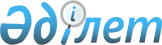 О внесении изменений в решение Западно-Казахстанского областного маслихата от 9 декабря 2016 года № 8-2 "Об областном бюджете на 2017-2019 годы"
					
			Утративший силу
			
			
		
					Решение Западно-Казахстанского областного маслихата от 27 сентября 2017 года № 13-1. Зарегистрировано Департаментом юстиции Западно-Казахстанской области 29 сентября 2017 года № 4905. Утратило силу решением Западно-Казахстанского областного маслихата от 16 марта 2018 года № 16-13
      Сноска. Утратило силу решением Западно-Казахстанского областного маслихата от 16.03.2018 № 16-13 (вводится в действие со дня первого официального опубликования).
      В соответствии с Бюджетным кодексом Республики Казахстан от 4 декабря 2008 года и Законом Республики Казахстан от 23 января 2001 года "О местном государственном управлении и самоуправлении в Республике Казахстан" Западно-Казахстанский областной маслихат РЕШИЛ:
      1. Внести в решение Западно-Казахстанского областного маслихата от 9 декабря 2016 года № 8-2 "Об областном бюджете на 2017-2019 годы" (зарегистрированное в Реестре государственной регистрации нормативных правовых актов за № 4628, опубликованное 27 декабря 2016 года в газете "Приуралье") следующие изменения:
      пункт 1 изложить в следующей редакции:
      "1. Утвердить областной бюджет на 2017-2019 годы согласно приложениям 1, 2 и 3 соответственно, в том числе на 2017 год в следующих объемах:
      1) доходы – 122 635 222 тысячи тенге:
      налоговые поступления – 37 195 600 тысяч тенге;
      неналоговые поступления – 1 782 669 тысяч тенге;
      поступления от продажи основного капитала – 4 000 тысячи тенге;
      поступления трансфертов – 83 652 953 тысячи тенге;
      2) затраты – 129 416 678 тысяч тенге;
      3) чистое бюджетное кредитование – 6 339 357 тысяч тенге:
      бюджетные кредиты – 9 603 267 тысяч тенге;
      погашение бюджетных кредитов – 3 263 910 тысяч тенге;
      4) сальдо по операциям с финансовыми активами – 472 518 тысяч тенге:
      приобретение финансовых активов – 500 000 тысяч тенге;
      поступления от продажи финансовых активов государства – 27 482 тысячи тенге;
      5) дефицит (профицит) бюджета – -13 593 331 тысяча тенге;
      6) финансирование дефицита (использование профицита) бюджета – 13 593 331 тысяча тенге:
      поступление займов – 8 835 147 тысяч тенге;
      погашение займов – 4 006 756 тысяч тенге;
      используемые остатки бюджетных средств – 8 764 940 тысяч тенге.";
      пункт 4 изложить в следующей редакции:
      "4. Установить на 2017 год норматив распределения доходов, для обеспечения сбалансированности местных бюджетов, по следующим подклассам доходов:
      1) индивидуальный подоходный налог, зачисляется в районные (городские) бюджеты, в следующих процентах:
      Бурлинский – 21,7%; город Уральск – 65,5%; Акжаикский, Бокейординский, Жангалинский, Жанибекский, Зеленовский, Казталовский, Каратобинский, Сырымский, Таскалинский, Теректинский и Чингирлауский – 100%;
      2) социальный налог, зачисляется в районные (городские) бюджеты, в следующих процентах:
      Бурлинский – 20,3%; город Уральск – 67,3%; Акжаикский, Бокейординский, Жангалинский, Жанибекский, Зеленовский, Казталовский, Каратобинский, Сырымский, Таскалинский, Теректинский и Чингирлауский – 100%.";
      пункт 4-5 изложить в следующей редакции:
      "4-5. Учесть, что в областном бюджете на 2017 год предусмотрены целевые трансферты на развитие и целевые текущие трансферты районным (городскому) бюджетам, выделяемые за счет средств областного бюджета в общей сумме 14 815 328 тысяч тенге, в том числе:
      8 739 658 тысяч тенге – целевые текущие трансферты;
      6 075 670 тысяч тенге – целевые трансферты на развитие.
      Распределение указанных сумм районным (городскому) бюджетам осуществляется на основании постановления акимата Западно-Казахстанской области.";
      пункт 4-6 изложить в следующей редакции:
      "4-6. Учесть, что в областном бюджете на 2017 год предусмотрены поступления от выпуска государственных ценных бумаг, выпускаемых местным исполнительным органом области для обращения на внутреннем рынке для финансирования строительства жилья в рамках реализации государственных и правительственных программ в общей сумме 3 453 707 тысяч тенге.";
      пункт 8 изложить в следующей редакции:
      "8. Утвердить резерв местного исполнительного органа области на 2017 год в размере 408 692 тысячи тенге.";
      приложение 1 к указанному решению изложить в новой редакции согласно приложению к настоящему решению.
      2. Руководителю аппарата областного маслихата (Султанов А.) обеспечить государственную регистрацию данного решения в органах юстиции, его официальное опубликование в Эталонном контрольном банке нормативных правовых актов Республики Казахстан и в средствах массовой информации.
      3. Настоящее решение вводится в действие с 1 января 2017 года. Областной бюджет на 2017 год
					© 2012. РГП на ПХВ «Институт законодательства и правовой информации Республики Казахстан» Министерства юстиции Республики Казахстан
				
      Председатель сессии

К.Ашигалиев

      Секретарь областного
маслихата

М.Құлшар
Приложение
к решению
Западно-Казахстанского
областного маслихата от
27 сентября 2017 года № 13-1Приложение 1
к решению
Западно-Казахстанского
областного маслихата от
9 декабря 2016 года №8-2
Категория
Категория
Категория
Категория
Категория
Сумма, тысяч тенге
Класс
Класс
Класс
Класс
Сумма, тысяч тенге
Подкласс
Подкласс
Подкласс
Сумма, тысяч тенге
Наименование
Наименование
Сумма, тысяч тенге
1
2
3
4
4
5
1) Доходы
1) Доходы
122 635 222
1
Налоговые поступления
Налоговые поступления
37 195 600
01
Подоходный налог
Подоходный налог
13 509 712
2
Индивидуальный подоходный налог
Индивидуальный подоходный налог
13 509 712
03
Социальный налог
Социальный налог
21 185 930
1
Социальный налог
Социальный налог
21 185 930
05
Внутренние налоги на товары, работы и услуги
Внутренние налоги на товары, работы и услуги
2 499 958
3
Поступления за использование природных и других ресурсов
Поступления за использование природных и других ресурсов
2 499 958
4
Сборы за ведение предпринимательской и профессиональной деятельности
Сборы за ведение предпринимательской и профессиональной деятельности
0
07
Прочие налоги
Прочие налоги
0
1
Прочие налоги
Прочие налоги
0
2
Неналоговые поступления
Неналоговые поступления
1 782 669
01
Доходы от государственной собственности
Доходы от государственной собственности
127 062
1
Поступления части чистого дохода государственных предприятий
Поступления части чистого дохода государственных предприятий
3 254
3
Дивиденды на государственные пакеты акций, находящиеся в государственной собственности
Дивиденды на государственные пакеты акций, находящиеся в государственной собственности
0
4
Доходы на доли участия в юридических лицах, находящиеся в государственной собственности
Доходы на доли участия в юридических лицах, находящиеся в государственной собственности
6 797
5
Доходы от аренды имущества, находящегося в государственной собственности
Доходы от аренды имущества, находящегося в государственной собственности
38 000
6
Вознаграждения за размещение бюджетных средств на банковских счетах
Вознаграждения за размещение бюджетных средств на банковских счетах
9 515
7
Вознаграждения по кредитам, выданным из государственного бюджета
Вознаграждения по кредитам, выданным из государственного бюджета
69 496
03
Поступления денег от проведения государственных закупок, организуемых государственными учреждениями, финансируемыми из государственного бюджета
Поступления денег от проведения государственных закупок, организуемых государственными учреждениями, финансируемыми из государственного бюджета
0
1
Поступления денег от проведения государственных закупок, организуемых государственными учреждениями, финансируемыми из государственного бюджета
Поступления денег от проведения государственных закупок, организуемых государственными учреждениями, финансируемыми из государственного бюджета
0
04
Штрафы, пени, санкции, взыскания, налагаемые государственными учреждениями, финансируемыми из государственного бюджета, а также содержащимися и финансируемыми из бюджета (сметы расходов) Национального Банка Республики Казахстан
Штрафы, пени, санкции, взыскания, налагаемые государственными учреждениями, финансируемыми из государственного бюджета, а также содержащимися и финансируемыми из бюджета (сметы расходов) Национального Банка Республики Казахстан
786 524
1
Штрафы, пени, санкции, взыскания, налагаемые государственными учреждениями, финансируемыми из государственного бюджета, а также содержащимися и финансируемыми из бюджета (сметы расходов) Национального Банка Республики Казахстан, за исключением поступлений от организаций нефтяного сектора
Штрафы, пени, санкции, взыскания, налагаемые государственными учреждениями, финансируемыми из государственного бюджета, а также содержащимися и финансируемыми из бюджета (сметы расходов) Национального Банка Республики Казахстан, за исключением поступлений от организаций нефтяного сектора
786 524
06
Прочие неналоговые поступления
Прочие неналоговые поступления
869 083
1
Прочие неналоговые поступления
Прочие неналоговые поступления
869 083
3
Поступления от продажи основного капитала
Поступления от продажи основного капитала
4 000
01
Продажа государственного имущества, закрепленного за государственными учреждениями
Продажа государственного имущества, закрепленного за государственными учреждениями
4 000
1
Продажа государственного имущества, закрепленного за государственными учреждениями
Продажа государственного имущества, закрепленного за государственными учреждениями
4 000
4
Поступления трансфертов
Поступления трансфертов
83 652 953
01
Трансферты из нижестоящих органов государственного управления
Трансферты из нижестоящих органов государственного управления
725 194
2
Трансферты из районных (городских) бюджетов
Трансферты из районных (городских) бюджетов
725 194
02
Трансферты из вышестоящих органов государственного управления
Трансферты из вышестоящих органов государственного управления
82 927 759
1
Трансферты из республиканского бюджета
Трансферты из республиканского бюджета
82 927 759
03
Трансферты в бюджеты областей, городов Астаны и Алматы
Трансферты в бюджеты областей, городов Астаны и Алматы
0
1
Взаимоотношения областного бюджета, бюджета городов Астаны и Алматы с другими областными бюджетами, бюджетами городов Астаны и Алматы
Взаимоотношения областного бюджета, бюджета городов Астаны и Алматы с другими областными бюджетами, бюджетами городов Астаны и Алматы
0
Функциональная группа
Функциональная группа
Функциональная группа
Функциональная группа
Функциональная группа
Сумма, тысяч тенге
Функциональная подгруппа
Функциональная подгруппа
Функциональная подгруппа
Функциональная подгруппа
Сумма, тысяч тенге
Администратор бюджетных программ
Администратор бюджетных программ
Администратор бюджетных программ
Сумма, тысяч тенге
Программа
Программа
Сумма, тысяч тенге
Наименование
Сумма, тысяч тенге
1
2
3
4
5
6
2) Затраты
129 416 678
01
Государственные услуги общего характера
2 510 782
1
Представительные, исполнительные и другие органы, выполняющие общие функции государственного управления
2 009 812
110
Аппарат маслихата области
40 584
001
Услуги по обеспечению деятельности маслихата области
40 584
120
Аппарат акима области
1 770 640
001
Услуги по обеспечению деятельности акима области
1 599 221
004
Капитальные расходы государственного органа
48 519
007
Капитальные расходы подведомственных государственных учреждений и организаций
969
009
Обеспечение и проведение выборов акимов городов районного значения, сел, поселков, сельских округов
24 201
013
Обеспечение деятельности Ассамблеи народа Казахстана области
97 730
282
Ревизионная комиссия области
198 588
001
Услуги по обеспечению деятельности ревизионной комиссии области
198 588
2
Финансовая деятельность
189 751
257
Управление финансов области
148 005
001
Услуги по реализации государственной политики в области исполнения местного бюджета и управления коммунальной собственностью
139 865
009
Приватизация, управление коммунальным имуществом, постприватизационная деятельность и регулирование споров, связанных с этим
8 140
718
Управление государственных закупок области
41 746
001
Услуги по реализации государственной политики в области государственных закупок на местном уровне
41 746
5
Планирование и статистическая деятельность
197 687
258
Управление экономики и бюджетного планирования области
197 687
001
Услуги по реализации государственной политики в области формирования и развития экономической политики, системы государственного планирования
122 374
005
Капитальные расходы государственного органа
2 922
061
Экспертиза и оценка документации по вопросам бюджетных инвестиций и государственно-частного партнерства, в том числе концессии
72 391
9
Прочие государственные услуги общего характера
113 532
269
Управление по делам религий области
113 532
001
Услуги по реализации государственной политики в сфере религиозной деятельности на местном уровне
79 558
005
Изучение и анализ религиозной ситуации в регионе
33 974
02
Оборона
663 351
1
Военные нужды
84 657
120
Аппарат акима области
84 657
010
Мероприятия в рамках исполнения всеобщей воинской обязанности
42 435
011
Подготовка территориальной обороны и территориальная оборона областного масштаба
42 222
2
Организация работы по чрезвычайным ситуациям
578 694
120
Аппарат акима области
1 717
012
Мобилизационная подготовка и мобилизация областного масштаба
1 717
287
Территориальный орган, уполномоченных органов в области чрезвычайных ситуаций природного и техногенного характера, гражданской обороны, финансируемый из областного бюджета
576 977
002
Капитальные расходы территориального органа и подведомственных государственных учреждений
512 922
003
Мероприятия гражданской обороны областного масштаба
12 115
004
Предупреждение и ликвидация чрезвычайных ситуаций областного масштаба
51 940
03
Общественный порядок, безопасность, правовая, судебная, уголовно-исполнительная деятельность
5 886 227
1
Правоохранительная деятельность
5 886 227
252
Исполнительный орган внутренних дел, финансируемый из областного бюджета
5 517 353
001
Услуги по реализации государственной политики в области обеспечения охраны общественного порядка и безопасности на территории области
3 853 605
003
Поощрение граждан, участвующих в охране общественного порядка
3 900
006
Капитальные расходы государственного органа
1 474 119
013
Услуги по размещению лиц, не имеющих определенного места жительства и документов
48 620
014
Организация содержания лиц, арестованных в административном порядке
22 048
015
Организация содержания служебных животных
58 052
025
Обеспечение охраны общественного порядка во время проведения мероприятий международного значения
57 009
271
Управление строительства области
368 874
003
Развитие объектов органов внутренних дел
368 874
04
Образование
19 796 450
2
Начальное, основное среднее и общее среднее образование
8 999 059
261
Управление образования области
2 233 063
003
Общеобразовательное обучение по специальным образовательным учебным программам
1 065 481
006
Общеобразовательное обучение одаренных детей в специализированных организациях образования
860 303
055
Дополнительное образование для детей
216 194
056
Целевые текущие трансферты бюджетам районов (городов областного значения) на доплату учителям, прошедшим стажировку по языковым курсам и на доплату учителям за замещение на период обучения основного сотрудника
91 085
271
Управление строительства области
5 607 350
069
Строительство и реконструкция объектов дополнительного образования
10 000
079
Целевые трансферты на развитие бюджетам районов (городов областного значения) на строительство и реконструкцию объектов начального, основного среднего и общего среднего образования
109 995
086
Строительство и реконструкция объектов начального, основного среднего и общего среднего образования
5 487 355
285
Управление физической культуры и спорта области
1 158 646
006
Дополнительное образование для детей и юношества по спорту
817 332
007
Общеобразовательное обучение одаренных в спорте детей в специализированных организациях образования
341 314
4
Техническое и профессиональное, послесреднее образование
5 748 412
253
Управление здравоохранения области
297 902
043
Подготовка специалистов в организациях технического и профессионального, послесреднего образования
297 902
261
Управление образования области
5 450 510
024
Подготовка специалистов в организациях технического и профессионального образования
5 450 510
5
Переподготовка и повышение квалификации специалистов
169 045
253
Управление здравоохранения области
8 242
003
Повышение квалификации и переподготовка кадров
8 242
261
Управление образования области
160 803
052
Повышение квалификации, подготовка и переподготовка кадров в рамках Программы развития продуктивной занятости и массового предпринимательства
160 803
6
Высшее и послевузовское образование
44 985
261
Управление образования области
44 985
057
Подготовка специалистов с высшим, послевузовским образованием и оказание социальной поддержки обучающимся
44 985
9
Прочие услуги в области образования
4 834 949
261
Управление образования области
4 834 949
001
Услуги по реализации государственной политики на местном уровне в области образования
84 089
004
Информатизация системы образования в областных государственных учреждениях образования
46 808
005
Приобретение и доставка учебников, учебно-методических комплексов для областных государственных учреждений образования
89 676
007
Проведение школьных олимпиад, внешкольных мероприятий и конкурсов областного масштаба
124 262
011
Обследование психического здоровья детей и подростков и оказание психолого-медико-педагогической консультативной помощи населению
342 484
013
Капитальные расходы государственного органа
11 873
019
Присуждение грантов областным государственным учреждениям образования за высокие показатели работы
0
029
Методическая работа
57 436
067
Капитальные расходы подведомственных государственных учреждений и организаций
322 936
113
Целевые текущие трансферты из местных бюджетов
3 755 385
05
Здравоохранение
15 350 230
1
Больницы широкого профиля
251 063
253
Управление здравоохранения области
251 063
004
Оказание стационарной и стационарозамещающей медицинской помощи субъектами здравоохранения по направлению специалистов первичной медико-санитарной помощи и медицинских организаций, за исключением оказываемой за счет средств республиканского бюджета
251 063
2
Охрана здоровья населения
1 159 055
253
Управление здравоохранения области
1 041 149
005
Производство крови, ее компонентов и препаратов для местных организаций здравоохранения
854 229
006
Услуги по охране материнства и детства
98 962
007
Пропаганда здорового образа жизни
87 958
271
Управление строительства области
117 906
038
Строительство и реконструкция объектов здравоохранения
117 906
3
Специализированная медицинская помощь
6 790 692
253
Управление здравоохранения области
6 790 692
009
Оказание медицинской помощи лицам, страдающим туберкулезом, инфекционными заболеваниями, психическими расстройствами и расстройствами поведения, в том числе связанные с употреблением психоактивных веществ
3 668 021
019
Обеспечение больных туберкулезом противотуберкулезными препаратами
347 945
020
Обеспечение больных диабетом противодиабетическими препаратами
322 210
021
Обеспечение онкогематологических больных химиопрепаратами
137 790
022
Обеспечение лекарственными средствами больных с хронической почечной недостаточностью, аутоиммунными, орфанными заболеваниями, иммунодефицитными состояниями, а также больных после трансплантации органов
271 513
026
Обеспечение факторами свертывания крови больных гемофилией
975 915
027
Централизованный закуп и хранение вакцин и других медицинских иммунобиологических препаратов для проведения иммунопрофилактики населения
1 054 024
036
Обеспечение тромболитическими препаратами больных с острым инфарктом миокарда
13 274
4
Поликлиники
2 134 945
253
Управление здравоохранения области
2 134 945
014
Обеспечение лекарственными средствами и специализированными продуктами детского и лечебного питания отдельных категорий населения на амбулаторном уровне
1 913 301
038
Проведение скрининговых исследований в рамках гарантированного объема бесплатной медицинской помощи
198 661
039
Оказание амбулаторно-поликлинических услуг и медицинских услуг субъектами сельского здравоохранения, за исключением оказываемой за счет средств республиканского бюджета, и оказание услуг Call-центрами
22 983
5
Другие виды медицинской помощи
1 435 153
253
Управление здравоохранения области
1 435 153
011
Оказание скорой медицинской помощи и санитарная авиация, за исключением оказываемой за счет средств республиканского бюджета
1 403 147
029
Областные базы спецмедснабжения
32 006
9
Прочие услуги в области здравоохранения
3 579 322
253
Управление здравоохранения области
3 579 322
001
Услуги по реализации государственной политики на местном уровне в области здравоохранения
118 277
008
Реализация мероприятий по профилактике и борьбе со СПИД в Республике Казахстан
311 566
013
Проведение патологоанатомического вскрытия
80 800
016
Обеспечение граждан бесплатным или льготным проездом за пределы населенного пункта на лечение
79 326
018
Информационно-аналитические услуги в области здравоохранения
28 627
033
Капитальные расходы медицинских организаций здравоохранения
2 960 726
06
Социальная помощь и социальное обеспечение
3 983 911
1
Социальное обеспечение
2 209 278
256
Управление координации занятости и социальных программ области
1 848 988
002
Предоставление специальных социальных услуг для престарелых и инвалидов в медико-социальных учреждениях (организациях) общего типа, в центрах оказания специальных социальных услуг, в центрах социального обслуживания
764 456
013
Предоставление специальных социальных услуг для инвалидов с психоневрологическими заболеваниями, в психоневрологических медико-социальных учреждениях (организациях), в центрах оказания специальных социальных услуг, в центрах социального обслуживания
610 717
015
Предоставление специальных социальных услуг для детей-инвалидов с психоневрологическими патологиями в детских психоневрологических медико-социальных учреждениях (организациях), в центрах оказания специальных социальных услуг, в центрах социального обслуживания
335 669
047
Целевые текущие трансферты бюджетам районов (городов областного значения) на внедрение обусловленной денежной помощи по проекту "Өрлеу"
138 146
261
Управление образования области
360 290
015
Социальное обеспечение сирот, детей, оставшихся без попечения родителей
300 543
037
Социальная реабилитация
59 747
2
Социальная помощь
220 816
256
Управление координации занятости и социальных программ области
220 816
003
Социальная поддержка инвалидов
220 816
9
Прочие услуги в области социальной помощи и социального обеспечения
1 553 817
256
Управление координации занятости и социальных программ области
1 462 654
001
Услуги по реализации государственной политики на местном уровне в области обеспечения занятости и реализации социальных программ для населения
112 236
017
Целевые текущие трансферты бюджетам районов (городов областного значения) на введение стандартов оказания специальных социальных услуг
5 191
018
Размещение государственного социального заказа в неправительственных организациях
6 849
019
Реализация текущих мероприятий, направленных на развитие рынка труда, в рамках Программы развития продуктивной занятости и массового предпринимательства
2 220
037
Целевые текущие трансферты бюджетам районов (городов областного значения) на реализацию мероприятий, направленных на развитие рынка труда, в рамках Программы развития продуктивной занятости и массового предпринимательства
762 139
044
Реализация миграционных мероприятий на местном уровне
5 100
045
Целевые текущие трансферты бюджетам районов (городов областного значения) на реализацию Плана мероприятий по обеспечению прав и улучшению качества жизни инвалидов в Республике Казахстан на 2012 – 2018 годы
307 844
046
Реализация Плана мероприятий по обеспечению прав и улучшению качества жизни инвалидов в Республике Казахстан на 2012 – 2018 годы
2 692
053
Услуги по замене и настройке речевых процессоров к кохлеарным имплантам
60 413
054
Целевые текущие трансферты бюджетам районов (городов областного значения) на размещение государственного социального заказа в неправительственных организациях
28 734
067
Капитальные расходы подведомственных государственных учреждений и организаций
106 236
113
Целевые текущие трансферты из местных бюджетов
63 000
263
Управление внутренней политики области
25 030
077
Реализация Плана мероприятий по обеспечению прав и улучшению качества жизни инвалидов в Республике Казахстан на 2012 – 2018 годы
25 030
266
Управление предпринимательства и индустриально-инновационного развития области
0
013
Обучение предпринимательству в рамках Программы развития продуктивной занятости и массового предпринимательства
0
268
Управление пассажирского транспорта и автомобильных дорог области
1 822
045
Целевые текущие трансферты бюджетам районов (городов областного значения) на реализацию Плана мероприятий по обеспечению прав и улучшению качества жизни инвалидов в Республике Казахстан на 2012 – 2018 годы
1 822
270
Управление по инспекции труда области
64 311
001
Услуги по реализации государственной политики в области регулирования трудовых отношений на местном уровне
54 899
003
Капитальные расходы государственного органа
9 412
07
Жилищно-коммунальное хозяйство
17 015 706
1
Жилищное хозяйство
5 007 977
271
Управление строительства области
5 007 977
014
Целевые трансферты на развитие бюджетам районов (городов областного значения) на проектирование и (или) строительство, реконструкцию жилья коммунального жилищного фонда
3 008 257
027
Целевые трансферты на развитие бюджетам районов (городов областного значения) на проектирование, развитие и (или) обустройство инженерно-коммуникационной инфраструктуры
1 999 720
2
Коммунальное хозяйство
11 984 117
271
Управление строительства области
5 599 202
030
Развитие коммунального хозяйства
18 526
058
Целевые трансферты на развитие бюджетам районов (городов областного значения) на развитие системы водоснабжения и водоотведения в сельских населенных пунктах
5 580 676
279
Управление энергетики и жилищно-коммунального хозяйства области
6 384 915
001
Услуги по реализации государственной политики на местном уровне в области энергетики и жилищно-коммунального хозяйства
69 361
004
Газификация населенных пунктов
3 761 127
032
Субсидирование стоимости услуг по подаче питьевой воды из особо важных групповых и локальных систем водоснабжения, являющихся безальтернативными источниками питьевого водоснабжения
717 525
113
Целевые текущие трансферты из местных бюджетов
1 019 070
114
Целевые трансферты на развитие из местных бюджетов
817 832
3
Благоустройство населенных пунктов
23 612
279
Управление энергетики и жилищно-коммунального хозяйства области
23 612
041
Проведение профилактической дезинсекции и дератизации (за исключением дезинсекции и дератизации на территории природных очагов инфекционных и паразитарных заболеваний, а также в очагах инфекционных и паразитарных заболеваний)
23 612
08
Культура, спорт, туризм и информационное пространство
5 652 544
1
Деятельность в области культуры
1 796 672
271
Управление строительства области
345 360
016
Развитие объектов культуры
345 360
273
Управление культуры, архивов и документации области
1 451 312
005
Поддержка культурно-досуговой работы
324 112
006
Увековечение памяти деятелей государства
135 667
007
Обеспечение сохранности историко-культурного наследия и доступа к ним
377 808
008
Поддержка театрального и музыкального искусства
613 725
2
Спорт
2 056 074
271
Управление строительства области
127 394
017
Развитие объектов спорта
127 394
285
Управление физической культуры и спорта области
1 928 680
001
Услуги по реализации государственной политики на местном уровне в сфере физической культуры и спорта
40 970
002
Проведение спортивных соревнований на областном уровне
59 809
003
Подготовка и участие членов областных сборных команд по различным видам спорта на республиканских и международных спортивных соревнованиях
1 736 960
032
Капитальные расходы подведомственных государственных учреждений и организаций
90 941
3
Информационное пространство
828 875
263
Управление внутренней политики области
381 789
007
Услуги по проведению государственной информационной политики
381 789
264
Управление по развитию языков области
105 815
001
Услуги по реализации государственной политики на местном уровне в области развития языков
30 420
002
Развитие государственного языка и других языков народа Казахстана
67 255
003
Капитальные расходы государственного органа
8 140
273
Управление культуры, архивов и документации области
341 271
009
Обеспечение функционирования областных библиотек
220 062
010
Обеспечение сохранности архивного фонда
121 209
4
Туризм
0
266
Управление предпринимательства и индустриально-инновационного развития области
0
021
Регулирование туристской деятельности
0
9
Прочие услуги по организации культуры, спорта, туризма и информационного пространства
970 923
263
Управление внутренней политики области
105 041
001
Услуги по реализации государственной внутренней политики на местном уровне
99 526
005
Капитальные расходы государственного органа
500
032
Капитальные расходы подведомственных государственных учреждений и организаций
5 015
273
Управление культуры, архивов и документации области
582 165
001
Услуги по реализации государственной политики на местном уровне в области культуры и управления архивным делом
62 360
003
Капитальные расходы государственного органа
3 540
032
Капитальные расходы подведомственных государственных учреждений и организаций
142 159
113
Целевые текущие трансферты из местных бюджетов
374 106
283
Управление по вопросам молодежной политики области
197 012
001
Услуги по реализации молодежной политики на местном уровне
35 564
005
Реализация мероприятий в сфере молодежной политики
161 448
286
Управление туризма и внешних связей области
86 705
001
Услуги по реализации государственной политики на местном уровне в сфере туризма и внешних связей
57 662
003
Капитальные расходы государственного органа
14 372
004
Регулирование туристской деятельности
14 671
09
Топливно-энергетический комплекс и недропользование
484 057
1
Топливо и энергетика
484 057
254
Управление природных ресурсов и регулирования природопользования области
484 057
081
Организация и проведение поисково-разведочных работ на подземные воды для хозяйственно-питьевого водоснабжения населенных пунктов
484 057
10
Сельское, водное, лесное, рыбное хозяйство, особо охраняемые природные территории, охрана окружающей среды и животного мира, земельные отношения
9 705 586
1
Сельское хозяйство
8 187 144
255
Управление сельского хозяйства области
7 927 246
001
Услуги по реализации государственной политики на местном уровне в сфере сельского хозяйства
111 501
002
Поддержка семеноводства
125 447
014
Субсидирование стоимости услуг по доставке воды сельскохозяйственным товаропроизводителям
15 770
029
Мероприятия по борьбе с вредными организмами сельскохозяйственных культур
62 201
041
Удешевление сельхозтоваропроизводителям стоимости гербицидов, биоагентов (энтомофагов) и биопрепаратов, предназначенных для обработки сельскохозяйственных культур в целях защиты растений
48 407
045
Определение сортовых и посевных качеств семенного и посадочного материала
16 358
046
Государственный учет и регистрация тракторов, прицепов к ним, самоходных сельскохозяйственных, мелиоративных и дорожно-строительных машин и механизмов
4 417
047
Субсидирование стоимости удобрений (за исключением органических)
71 480
050
Возмещение части расходов, понесенных субъектом агропромышленного комплекса, при инвестиционных вложениях
3 494 753
053
Субсидирование развития племенного животноводства, повышение продуктивности и качества продукции животноводства
3 420 611
054
Субсидирование заготовительным организациям в сфере агропромышленного комплекса суммы налога на добавленную стоимость, уплаченного в бюджет, в пределах исчисленного налога на добавленную стоимость
129 174
055
Субсидирование процентной ставки по кредитным и лизинговым обязательствам в рамках направления по финансовому оздоровлению субъектов агропромышленного комплекса
17 265
056
Субсидирование ставок вознаграждения при кредитовании, а также лизинге на приобретение сельскохозяйственных животных, техники и технологического оборудования
339 160
057
Субсидирование затрат перерабатывающих предприятий на закуп сельскохозяйственной продукции для производства продуктов ее глубокой переработки в сфере животноводства
57 208
059
Субсидирование затрат ревизионных союзов сельскохозяйственных кооперативов на проведение внутреннего аудита сельскохозяйственных кооперативов
0
060
Частичное гарантирование по микрокредитам в рамках Программы развития продуктивной занятости и массового предпринимательства
994
061
Субсидирование операционных затрат микрофинансовых организаций в рамках Программы развития продуктивной занятости и массового предпринимательства
12 500
719
Управление ветеринарии области
259 898
001
Услуги по реализации государственной политики на местном уровне в сфере ветеринарии
73 551
003
Капитальные расходы государственного органа
83 947
028
Услуги по транспортировке ветеринарных препаратов до пункта временного хранения
2 400
113
Целевые текущие трансферты из местных бюджетов
100 000
2
Водное хозяйство
26 584
254
Управление природных ресурсов и регулирования природопользования области
26 584
002
Установление водоохранных зон и полос водных объектов
19 420
003
Обеспечение функционирования водохозяйственных сооружений, находящихся в коммунальной собственности
7 164
3
Лесное хозяйство
519 533
254
Управление природных ресурсов и регулирования природопользования области
519 533
005
Охрана, защита, воспроизводство лесов и лесоразведение
514 734
006
Охрана животного мира
4 799
5
Охрана окружающей среды
886 719
254
Управление природных ресурсов и регулирования природопользования области
369 915
001
Услуги по реализации государственной политики в сфере охраны окружающей среды на местном уровне
60 055
008
Мероприятия по охране окружающей среды
191 195
013
Капитальные расходы государственного органа
10 633
017
Реализация природоохранных мероприятий
8 560
032
Капитальные расходы подведомственных государственных учреждений и организаций
54 329
113
Целевые текущие трансферты из местных бюджетов
45 143
271
Управление строительства области
516 804
022
Развитие объектов охраны окружающей среды
516 804
6
Земельные отношения
85 606
251
Управление земельных отношений области
46 553
001
Услуги по реализации государственной политики в области регулирования земельных отношений на территории области
35 504
010
Капитальные расходы государственного органа
11 049
725
Управление по контролю за использованием и охраной земель области
39 053
001
Услуги по реализации государственной политики на местном уровне в сфере контроля за использованием и охраной земель
38 395
003
Капитальные расходы государственного органа
658
11
Промышленность, архитектурная, градостроительная и строительная деятельность
1 133 170
2
Архитектурная, градостроительная и строительная деятельность
1 133 170
271
Управление строительства области
1 094 199
001
Услуги по реализации государственной политики на местном уровне в области строительства
109 220
005
Капитальные расходы государственного органа
16 366
113
Целевые текущие трансферты из местных бюджетов
73 309
114
Целевые трансферты на развитие из местных бюджетов
895 304
724
Управление государственного архитектурно-строительного контроля области
38 971
001
Услуги по реализации государственной политики на местном уровне в сфере государственного архитектурно-строительного контроля
38 971
12
Транспорт и коммуникации
9 764 042
1
Автомобильный транспорт
6 447 771
268
Управление пассажирского транспорта и автомобильных дорог области
6 447 771
002
Развитие транспортной инфраструктуры
1 802 000
003
Обеспечение функционирования автомобильных дорог
387 891
007
Целевые трансферты на развитие бюджетам районов (городов областного значения) на развитие транспортной инфраструктуры
100 000
025
Капитальный и средний ремонт автомобильных дорог областного значения и улиц населенных пунктов
4 157 880
9
Прочие услуги в сфере транспорта и коммуникаций
3 316 271
268
Управление пассажирского транспорта и автомобильных дорог области
3 316 271
001
Услуги по реализации государственной политики на местном уровне в области транспорта и коммуникаций
56 007
005
Субсидирование пассажирских перевозок по социально значимым межрайонным (междугородним) сообщениям
206 000
011
Капитальные расходы государственного органа
19 441
113
Целевые текущие трансферты из местных бюджетов
2 770 543
114
Целевые трансферты на развитие из местных бюджетов
264 280
13
Прочие
2 383 211
3
Поддержка предпринимательской деятельности и защита конкуренции
1 854 690
266
Управление предпринимательства и индустриально-инновационного развития области
1 854 690
005
Поддержка частного предпринимательства в рамках Единой программы поддержки и развития бизнеса "Дорожная карта бизнеса 2020"
47 000
010
Субсидирование процентной ставки по кредитам в рамках Единой программы поддержки и развития бизнеса "Дорожная карта бизнеса 2020"
1 677 690
011
Частичное гарантирование кредитов малому и среднему бизнесу в рамках Единой программы поддержки и развития бизнеса "Дорожная карта бизнеса 2020"
94 000
027
Частичное гарантирование по микрокредитам в рамках Программы развития продуктивной занятости и массового предпринимательства
36 000
271
Управление строительства области
0
051
Развитие индустриальной инфраструктуры в рамках Единой программы поддержки и развития бизнеса "Дорожная карта бизнеса 2020"
0
9
Прочие
528 521
257
Управление финансов области
408 692
012
Резерв местного исполнительного органа области
408 692
258
Управление экономики и бюджетного планирования области
61 052
003
Разработка или корректировка, а также проведение необходимых экспертиз технико-экономических обоснований местных бюджетных инвестиционных проектов и конкурсных документаций проектов государственно-частного партнерства, концессионных проектов, консультативное сопровождение проектов государственно-частного партнерства и концессионных проектов
61 052
266
Управление предпринимательства и индустриально-инновационного развития области
58 777
001
Услуги по реализации государственной политики на местном уровне в области развития предпринимательства и индустриально-инновационной деятельности
58 777
14
Обслуживание долга
6 788
1
Обслуживание долга
6 788
257
Управление финансов области
6 788
004
Обслуживание долга местных исполнительных органов
4 295
016
Обслуживание долга местных исполнительных органов по выплате вознаграждений и иных платежей по займам из республиканского бюджета
2 493
15
Трансферты
35 080 623
1
Трансферты
35 080 623
257
Управление финансов области
35 080 623
007
Субвенции
33 881 786
011
Возврат неиспользованных (недоиспользованных) целевых трансфертов
507 623
017
Возврат, использованных не по целевому назначению целевых трансфертов
0
049
Возврат трансфертов общего характера в случаях, предусмотренных бюджетным законодательством
285 356
053
Возврат сумм неиспользованных (недоиспользованных) целевых трансфертов, выделенных из республиканского бюджета за счет целевого трансферта из Национального фонда Республики Казахстан
405 858
3) Чистое бюджетное кредитование
6 339 357
Бюджетные кредиты
9 603 267
6
Социальная помощь и социальное обеспечение
768 120
9
Прочие услуги в области социальной помощи и социального обеспечения
768 120
266
Управление предпринимательства и индустриально-инновационного развития области
768 120
006
Предоставление бюджетных кредитов для содействия развитию предпринимательства в рамках Программы развития продуктивной занятости и массового предпринимательства
768 120
10
Сельское, водное, лесное, рыбное хозяйство, особо охраняемые природные территории, охрана окружающей среды и животного мира, земельные отношения
1 474 000
1
Сельское хозяйство
1 474 000
255
Управление сельского хозяйства области
1 474 000
037
Предоставление бюджетных кредитов для содействия развитию предпринимательства в рамках Программы развития продуктивной занятости и массового предпринимательства
1 474 000
07
Жилищно-коммунальное хозяйство
5 983 087
1
Жилищное хозяйство
5 983 087
271
Управление строительства области
3 453 707
009
Кредитование бюджетов районов (городов областного значения) на проектирование и (или) строительство жилья
3 453 707
279
Управление энергетики и жилищно-коммунального хозяйства области
2 529 380
046
Кредитование бюджетов районов (городов областного значения) на реконструкцию и строительство систем тепло-, водоснабжения и водоотведения
2 529 380
10
Сельское, водное, лесное, рыбное хозяйство, особо охраняемые природные территории, охрана окружающей среды и животного мира, земельные отношения
1 293 330
9
Прочие услуги в области сельского, водного, лесного, рыбного хозяйства, охраны окружающей среды и земельных отношений
1 293 330
258
Управление экономики и бюджетного планирования области
1 293 330
007
Бюджетные кредиты местным исполнительным органам для реализации мер социальной поддержки специалистов
1 293 330
13
Прочие
84 730
3
Поддержка предпринимательской деятельности и защита конкуренции
84 730
266
Управление предпринимательства и индустриально-инновационного развития области
84 730
069
Кредитование на содействие развитию предпринимательства в областных центрах и моногородах
84 730
Категория
Категория
Категория
Категория
Категория
Сумма, тысяч тенге
Класс
Класс
Класс
Класс
Сумма, тысяч тенге
Подкласс
Подкласс
Подкласс
Сумма, тысяч тенге
Наименование
Наименование
Сумма, тысяч тенге
1
2
3
4
4
5
5
Погашение бюджетных кредитов
Погашение бюджетных кредитов
 3 263 910
01
Погашение бюджетных кредитов
Погашение бюджетных кредитов
3 263 910
1
Погашение бюджетных кредитов, выданных из государственного бюджета
Погашение бюджетных кредитов, выданных из государственного бюджета
3 026 795
2
Возврат сумм бюджетных кредитов
Возврат сумм бюджетных кредитов
237 115
4) Сальдо по операциям с финансовыми активами
4) Сальдо по операциям с финансовыми активами
472 518
Функциональная группа
Функциональная группа
Функциональная группа
Функциональная группа
Функциональная группа
Сумма, тысяч тенге
Функциональная подгруппа
Функциональная подгруппа
Функциональная подгруппа
Функциональная подгруппа
Сумма, тысяч тенге
Администратор бюджетных программ
Администратор бюджетных программ
Администратор бюджетных программ
Сумма, тысяч тенге
Программа
Программа
Сумма, тысяч тенге
Наименование
Сумма, тысяч тенге
1
2
3
4
5
6
Приобретение финансовых активов
 500 000
13
Прочие
500 000
9
Прочие
500 000
271
Управление строительства области
500 000
065
Формирование или увеличение уставного капитала юридических лиц
500 000
279
Управление энергетики и жилищно-коммунального хозяйства области
0
065
Формирование или увеличение уставного капитала юридических лиц
0
Категория
Категория
Категория
Категория
Категория
Сумма, тысяч тенге
Класс
Класс
Класс
Класс
Сумма, тысяч тенге
Подкласс
Подкласс
Подкласс
Сумма, тысяч тенге
Специфика
Специфика
Сумма, тысяч тенге
Наименование
Сумма, тысяч тенге
1
2
3
4
5
6
6
Поступления от продажи финансовых активов государства
27 482
01
Поступления от продажи финансовых активов государства
27 482
1
Поступления от продажи финансовых активов внутри страны
27 482
5) Дефицит (профицит) бюджета
-13 593 331
6) Финансирование дефицита (использование профицита) бюджета
13 593 331
7
Поступление займов
8 835 147
01
Внутренние государственные займы
8 835 147
1
Государственные эмиссионные ценные бумаги
3 453 707
10
Поступления от выпуска государственных ценных бумаг, выпускаемых местными исполнительными органами областей, города республиканского значения, столицы для обращения на внутреннем рынке для финансирования строительства жилья в рамках реализации государственных и правительственных программ
3 453 707
2
Договоры займа
5 381 440
02
Займы, получаемые местным исполнительным органом области, города республиканского значения, столицы
5 381 440
Функциональная группа
Функциональная группа
Функциональная группа
Функциональная группа
Функциональная группа
Сумма, тысяч тенге
Функциональная подгруппа
Функциональная подгруппа
Функциональная подгруппа
Функциональная подгруппа
Сумма, тысяч тенге
Администратор бюджетных программ
Администратор бюджетных программ
Администратор бюджетных программ
Сумма, тысяч тенге
Программа
Программа
Сумма, тысяч тенге
Наименование
Сумма, тысяч тенге
1
2
3
4
5
6
16
Погашение займов
 4 006 756
1
Погашение займов
4 006 756
257
Управление финансов области
4 006 756
015
Погашение долга местного исполнительного органа перед вышестоящим бюджетом
3 769 641
018
Возврат неиспользованных бюджетных кредитов, выданных из республиканского бюджета
237 115
Категория
Категория
Категория
Категория
Категория
Сумма, тысяч тенге
Класс
Класс
Класс
Класс
Сумма, тысяч тенге
Подкласс
Подкласс
Подкласс
Сумма, тысяч тенге
Специфика
Специфика
Сумма, тысяч тенге
Наименование
Сумма, тысяч тенге
1
2
3
4
5
6
8
Используемые остатки бюджетных средств
 8 764 940
01
Остатки бюджетных средств
8 764 940
1
Свободные остатки бюджетных средств
8 764 940
01
Свободные остатки бюджетных средств
8 764 940